CLASS-VIII SUBJECT- MATHSTERM-2 SYLLABUSChapter-12Chapter 12 Exponents and PowersExercise 12.1 Page No: 1971. Evaluate:(i) 3-2 (ii) (-4)-2 (iii) (1/2)-5  Solution:(i) 3-2 = (1/3)2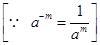 = 1/9(ii) (-4)-2 = (1/-4)2= 1/16(iii) (1/2)-5 = (2/1)5= 25= 322.  Simplify and express the result in power notation with positive exponent:(i) (-4)4 ÷(-4)8   (ii) (1/23)2  (iii) -(3)4×(5/3)4 (iv) (3-7÷3-10)×3-5  (v) 2-3×(-7)-3Solution:(i)
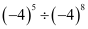 = (-4)5/(-4)8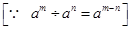 = (-4)5-8= 1/(-4)3(ii) (1/23)2  = 12/(23)2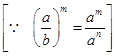 = 1/23×2 = 1/26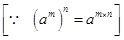 (iii) -(3)4×(5/3)4 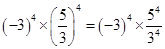 = (-1)4×34×(54/34 )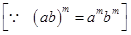 = 3(4-4)×54= 30×54 = 54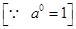 (iv) 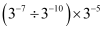 =   (3-7/3-10)× 3-5= 3-7 – (-10) × 3-5= 3(-7+10)×3-5= 33×3-5= 3(3+-5)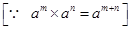 = 3-2=1/32(v) 2-3×(-7) – 3= (2×-7)-3(Because am×bm = (ab)m)= 1/(2×-7)3= 1/(-14)33. Find the value of :(i) (30+4-1)×22(ii) (2-1×4-1)÷2 – 2(iii) (1/2)-2+(1/3)-2+(1/4)-2(iv) (3-1+4-1+5-1)0(v) {(-2/3)-2}2Solution:(i)(30+4– 1)×22 = (1+(1/4))×22= ((4+1)/4 )×22= (5/4)×22= (5/22)×22= 5×2(2-2)= 5×20= 5×1 = 5(ii)(2-1×4-1)÷2-2= [(1/2)×(1/4)] ÷(1/4)= (1/2×1/22 )÷ 1/4= 1/23÷1/4= (1/8)×(4)= 1/2(iii) (1/2)-2+(1/3)-2+(1/4)-2= (2-1)-2+(3-1)-2+(4-1)-2= 2(-1×-2)+3(-1×-2)+4(-1×-2)= 22+32+42= 4+9+16=29(iv) (3-1+4-1+5-1)0= 1(v) {(-2/3)-2}2 = (-2/3)-2×2= (-2/3)-4= (-3/2)4= 81/164. Evaluate(i) (8-1×53)/2-4(ii) (5-1×2-2)×6-1 Solution:(i) (8-1×53)/2-4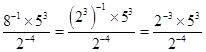 =

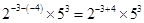 = 2×125 = 250(ii) (5-1×2-2)×6-1 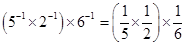 = (1/10)×1/6= 1/605. Find the value of m for which 5m ÷ 5-3 = 55Solution:5m ÷ 5-3 = 555(m-(-3) ) = 555m+3 =55Comparing exponents both sides, we getm+3 = 5m = 5-3m = 26. Evaluate(i) 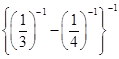 (ii) 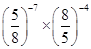 Solution:(i)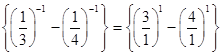 = 3-4= -1(ii)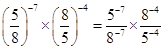 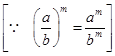 =

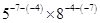 =
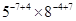  =

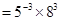 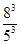 =  512/1257. Simplify.(i)     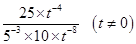 (ii) 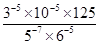 Solution:(i)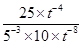 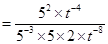 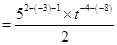 =
 =
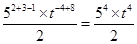 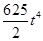 (ii)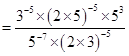 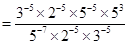 =
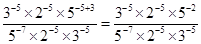 =

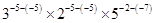 =
 =
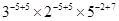 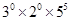 = 1×1×3125
= 3125Exercise 12.2 Page No: 2001. Express the following numbers in standard form.(i) 0.0000000000085(ii) 0.00000000000942(iii) 6020000000000000(iv) 0.00000000837(v) 31860000000Solution:(i) 0.0000000000085 = 0.0000000000085×(1012/1012) = 8.5 ×10-12(ii) 0.00000000000942 = 0.00000000000942×(1012/1012) = 9.42×10-12(iii) 6020000000000000 = 6020000000000000×(1015/1015) = 6.02×1015(iv) 0.00000000837 = 0.00000000837×(109/109) = 8.37×10-9(v) 31860000000 = 31860000000×(1010/1010) = 3.186×10102.Express the following numbers in usual form.(i) 3.02×10-6(ii) 4.5×104(iii)3×10-8(iv)1.0001×109(v) 5.8×1012(vi)3.61492×106
Solution:(i) 3.02×10-6 = 3.02/106 = 0 .00000302(ii) 4.5×104 = 4.5×10000 = 45000(iii) 3×10-8 = 3/108 = 0.00000003(iv) 1.0001×109 = 1000100000(v) 5.8×1012 = 5.8×1000000000000 = 5800000000000(vi) 3.61492×106 = 3.61492×1000000 = 36149203. Express the number appearing in the following statements in standard form.(i) 1 micron is equal to 1/1000000 m.
(ii) Charge of an electron is 0.000, 000, 000, 000, 000, 000, 16 coulomb.
(iii) Size of bacteria is 0.0000005 m
(iv)  Size of a plant cell is 0.00001275 m
(v) Thickness of a thick paper is 0.07 mmSolution :(i) 1 micron = 1/1000000= 1/106= 1×10-6(ii) Charge of an electron is 0.00000000000000000016 coulombs.= 0.00000000000000000016×1019/1019= 1.6×10-19 coulomb(iii) Size of bacteria = 0.0000005=  5/10000000 = 5/107 = 5×10-7 m(iv) Size of a plant cell is 0.00001275 m= 0.00001275×105/105= 1.275×10-5m(v) Thickness of a thick paper = 0.07 mm0.07 mm = 7/100 mm = 7/102 = 7×10-2 mm
4. In a stack there are 5 books each of thickness 20 mm and 5 paper sheets each of thickness 0.016 mm. What is the total thickness of the stack?Solution:Thickness of one book = 20 mmThickness of 5 books = 20×5 = 100 mmThickness of one paper = 0.016 mmThickness of 5 papers = 0.016×5 = 0.08 mmTotal thickness of a stack = 100+0.08 = 100.08 mm= 100.08×102/102 mmmm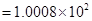 